Club Azor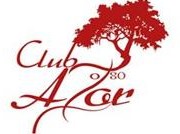 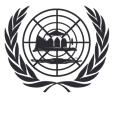 ENCG TangerGSM: 0637-14-16-11Tanger, Le 20-02-2020Communiqué de presse :A retenir:Tanger: Nouvelle destination du monde de la diplomatie                                La 6éme édition de l'événement aura lieu le 3-4-5 avril 2020Une conférence sous le thème ‘Le Sahara Marocain, un pôle de coopération sud sud’Club Azor de l'École Nationale de Commerce et de Gestion de Tanger regroupe des étudiants de tous les niveaux de notre école, ayant en commun l’ambition et la volonté de promouvoir une culture marocaine ancestrale, opulente et plurielle. Outre la vision culturelle, le but majeur est d’épouser les vagues de la nouvelle constitution en s’inscrivant efficacement dans son optique.Azor ambitionne d’instaurer une relation privilégiée entre les étudiants et des acteurs professionnels du monde de la diplomatie et un apprentissage de première main en ce domaine. Pour ce faire, il organise une modélisation des Nations Unies, une organisation internationale regroupant 193 États. Les objectifs premiers de l'organisation sont le maintien de la paix et la sécurité internationale. Pour les accomplir, elle promeut la protection des droits de l’homme, la fourniture de l’aide humanitaire, le développement durable et la garantie du droit international. L’ONU regroupe plusieurs organes, dont le Conseil de sécurité qui est l'organe exécutif de cette dernière. Conseil des droits de l’Homme et Conseil économique et social sont parmi les six organes principaux de l’ONU. La Cour internationale de Justice qui a pour principales fonctions de régler des conflits juridiques soumis par les États et de donner un avis sur des questions juridiques présentées par des organes et agences internationaux agréés par l'Assemblée générale des Nations Unies, ainsi que L’Union Européenne qui est une association politico-économique de vingt-sept Etats européens qui délèguent ou transmettent par traité l’exercice de certaines compétences à des organes communautaires. L’évènement aura lieu le 3-4-5 Avril 2020 où les participants, lycéens et étudiants universitaires, endossent le rôle des membres desdites organisations pour débattre dans la langue de Molière et de Shakespeare, discuter le sort du continent africain ou juger des procès criminels. Ceci est, évidemment, dans le but de mieux saisir la nature des problèmes mondiaux, connaitre les ficelles du métier et faire de l'événement l'Agora diplomatique pour les jeunes étudiants.Nouhaila Oudghiri Chargée de communication